CİHAZIN KULLANMA TALİMATICihaz “ON/OFF” düğmesinden açılır.pH metre elektrodu solüsyonundan çıkarılır.Elektrod örneğe daldırılır.pH değeri ekrandan okunur.Elektrod tekrar solüsyona batırılır ve cihaz kapatılır.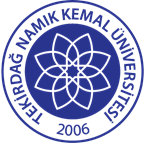 TNKÜÇORLU MÜHENDİSLİK FAKÜLTESİÇEVRE MÜHENDİSLİĞİPH METRE CİHAZI (WTW pH 315i Set) KULLANMA TALİMATIDoküman No: EYS-TL-301TNKÜÇORLU MÜHENDİSLİK FAKÜLTESİÇEVRE MÜHENDİSLİĞİPH METRE CİHAZI (WTW pH 315i Set) KULLANMA TALİMATIHazırlama Tarihi:13.04.2022TNKÜÇORLU MÜHENDİSLİK FAKÜLTESİÇEVRE MÜHENDİSLİĞİPH METRE CİHAZI (WTW pH 315i Set) KULLANMA TALİMATIRevizyon Tarihi:--TNKÜÇORLU MÜHENDİSLİK FAKÜLTESİÇEVRE MÜHENDİSLİĞİPH METRE CİHAZI (WTW pH 315i Set) KULLANMA TALİMATIRevizyon No:0TNKÜÇORLU MÜHENDİSLİK FAKÜLTESİÇEVRE MÜHENDİSLİĞİPH METRE CİHAZI (WTW pH 315i Set) KULLANMA TALİMATIToplam Sayfa Sayısı:1Cihazın Markası/Modeli/ Taşınır Sicil NoWTW pH 315i SetKullanım AmacıpH ölçümü yapmak amacıyla kullanılırSorumlusu	Prof. Dr. Lokman Hakan TECER (Bölüm Başkanı)Sorumlu Personel İletişim Bilgileri (e-posta, GSM)lhtecer@nku.edu.tr